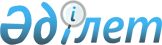 О внесении изменений и дополнений в решение от 27 декабря 2010 года № 34/2-IV "О районном бюджете на 2011-2013 годы"
					
			Утративший силу
			
			
		
					Решение Шемонаихинского районного маслихата Восточно-Казахстанской области от 19 марта 2011 года N 35/4-IV. Зарегистрировано Управлением юстиции Шемонаихинского района Департамента юстиции Восточно-Казахстанской области 29 марта 2011 года за N 5-19-144. Прекращено действие по истечении срока действия (письмо Шемонаихинского районного маслихата от 30 декабря 2011 года № 245)

      Сноска. Прекращено действие по истечении срока действия (письмо Шемонаихинского районного маслихата от 30.12.2011 № 245). 

       В соответствии со статьей 109 Бюджетного кодекса Республики Казахстан от 4 декабря 2008 года № 95-IV, подпунктом 1) пункта 1 статьи 6 Закона Республики Казахстан от 23 января 2001 года № 148-II «О местном государственном управлении и самоуправлении в Республике Казахстан», решением Восточно-Казахстанского областного маслихата от 11 марта 2011 года № 27/336-IV «О внесении изменений и дополнений в решение от 24 декабря 2010 года № 26/310-IV «Об областном бюджете на 2011-2013 годы» (зарегистрировано в Реестре государственной регистрации нормативных правовых актов от 17 марта 2011 года за № 2543) Шемонаихинский районный маслихат РЕШИЛ:



      1. Внести в решение Шемонаихинского районного маслихата от 27 декабря 2010 года № 34/2-IV «О районном бюджете на 2011-2013 годы» (зарегистрировано в Реестре государственной регистрации нормативных правовых актов за № 5-19-137, опубликовано в газете «Уба-Информ» от 14 января 2011 года № 2) следующие изменения и дополнения:



      1) в пункте 1:

      в подпункте 1):

      цифры «2332186» заменить цифрами «2305868»;

      цифры «5190» заменить цифрами «20190»;

      цифры «1032186» заменить цифрами «990868»;

      в подпункте 2):

      цифры «2340389,7» заменить цифрами «2339549,3»;

      в подпункте 4):

      цифры «15577» заменить цифрами «23933»;

      цифры «15577» заменить цифрами «23933»;

      в подпункте 5):

      цифры «-45738,7» заменить цифрами «-79572,3»;

      в подпункте 6):

      цифры «45738,7» заменить цифрами «79572,3»;

      цифры «23780,7» заменить цифрами «57614,3»;



      2) в пункте 8:

      в подпункте 1):

      цифры «18000» заменить цифрами «17335»;

      в подпункте 5):

      цифры «5093» заменить цифрами «4598»;

      в подпункте 6):

      цифры «1150» заменить цифрами «1350»;

      пункт 8 дополнить подпунктом:

      "11) 2223 тысяч тенге на проведение марафона-эстафеты «Расцвет села - расцвет Казахстана.";



      3) в пункте 9:

      в подпункте 1):

      цифры «11441» заменить цифрами «11500»;

      в подпункте 2):

      цифры «3275» заменить цифрами «3439»;

      пункт 9 дополнить подпунктами:

     "7) 11475 тысяч тенге - на увеличение размера доплаты за квалификационную категорию учителям школ и воспитателям дошкольных организаций образования;

      8) 10626 тысяч тенге, в том числе на:

      частичное субсидирование заработной платы 4147 тысяч тенге, создание центров занятости - 6479 тысяч тенге;

      9) 20000 тысяч тенге - на развитие инженерно-коммуникационной инфраструктуры в рамках Программы занятости 2020, в том числе:

      в рамках содействия развитию предпринимательства на селе 20000 тысяч тенге.";



      4) в пункте 11:

      в подпункте 1):

      цифры «170000» заменить цифрами «85095»;



      5) приложения 1, 5, 6, 7, 8, 9, 11 к указанному решению изложить в новой редакции согласно приложениям 1, 2, 3, 4, 5, 6, 7 к настоящему решению;



      6) приложения 13, 14 исключить.



      2. Настоящее решение вводится в действие с 1 января 2011 года.

       Председатель сессии                        С. Руденко

       Секретарь Шемонаихинского 

      районного маслихата                        А. Баяндинов

Приложение 1

к решению Шемонаихинского

районного маслихата

от 19 марта 2011 года № 35/4-IVПриложение 1

к решению Шемонаихинского

районного маслихата

от 27 декабря 2010 года № 34/2-IV Районный бюджет на 2011 год

Приложение 2

к решению Шемонаихинского

районного маслихата

от 19 марта 2011 года № 35/4-IVПриложение 5

к решению Шемонаихинского

районного маслихата

от 27 декабря 2010 года № 34/2-IV Затраты на услуги по обеспечению деятельности акима района в

городе, города районного значения, поселка, аула (села),

аульного (сельского) округа

Приложение 3

к решению Шемонаихинского

районного маслихата

от 19 марта 2011 года № 35/4-IVПриложение 6

к решению Шемонаихинского

районного маслихата

от 27 декабря 2010 года № 34/2-IV Затраты на капитальные расходы государственных органов

Приложение 4

к решению Шемонаихинского

районного маслихата

от 19 марта 2011 года № 35/4-IVПриложение 7

к решению Шемонаихинского

районного маслихата

от 27 декабря 2010 года № 34/2-IV Затраты на организацию бесплатного подвоза учащихся до школы и

обратно в аульной (сельской) местности

Приложение 5

к решению Шемонаихинского

районного маслихата

от 19 марта 2011 года № 35/4-IVПриложение 8

к решению Шемонаихинского

районного маслихата

от 27 декабря 2010 года № 34/2-IV Затраты на освещение улиц населенных пунктов

Приложение 6

к решению Шемонаихинского

районного маслихата

от 19 марта 2011 года № 35/4-IVПриложение 9

к решению Шемонаихинского

районного маслихата

от 27 декабря 2010 года № 34/2-IV Затраты на обеспечение санитарии населенных пунктов

Приложение 7

к решению Шемонаихинского

районного маслихата

от 19 марта 2011 года № 35/4-IVПриложение 11

к решению Шемонаихинского

районного маслихата

от 27 декабря 2010 года № 34/2-IV Затраты на обеспечение функционирования автомобильных дорог в

городах районного значения, поселках, аулах (селах), аульных

(сельских) округах
					© 2012. РГП на ПХВ «Институт законодательства и правовой информации Республики Казахстан» Министерства юстиции Республики Казахстан
				КатегорияКатегорияКатегорияКатегорияСумма

(тысяч тенге)КлассКлассКлассСумма

(тысяч тенге)ПодклассПодклассСумма

(тысяч тенге)Наименование доходовСумма

(тысяч тенге)1. ДОХОДЫ23058681НАЛОГОВЫЕ ПОСТУПЛЕНИЯ12843101Подоходный налог5515652Индивидуальный подоходный налог5515653Социальный налог4254351Социальный налог4254354Налоги на собственность2387601Налоги на имущество1436103Земельный налог283504Налог на транспортные средства627005Единый земельный налог41005Внутренние налоги на товары, работы и услуги579252Акцизы33003Поступления за использование природных и других ресурсов470004Сборы за ведение предпринимательской и профессиональной деятельности72255Налог на игорный бизнес4008Обязательные платежи, взимаемые за совершение юридически значимых действий и (или) выдачу документов уполномоченными на то государственными органами или должностными лицами106251Государственная пошлина106252HЕHАЛОГОВЫЕ ПОСТУПЛЕHИЯ201901Доходы от государственной собственности26901Поступления части чистого дохода коммунальных государственных предприятий05Доходы от аренды имущества, находящегося в государственной собственности20909Прочие доходы от государственной собственности6006Прочие неналоговые поступления175001Прочие неналоговые поступления175003ПОСТУПЛЕНИЯ ОТ ПРОДАЖИ ОСНОВНОГО КАПИТАЛА105003Продажа земли и нематериальных активов105001Продажа земли90002Продажа нематериальных активов15004ПОСТУПЛЕНИЯ ТРАНСФЕРТОВ9908682Трансферты из вышестоящих органов государственного управления9908682Трансферты из областного бюджета990868Функциональная группаФункциональная группаФункциональная группаФункциональная группаФункциональная группаСумма

(тысяч тенге)ПодфункцияПодфункцияПодфункцияПодфункцияСумма

(тысяч тенге)УчреждениеУчреждениеУчреждениеСумма

(тысяч тенге)ПрограммаПрограммаСумма

(тысяч тенге)НаименованиеСумма

(тысяч тенге)II. ЗАТРАТЫ2339549,301Государственные услуги общего характера2232611Представительные, исполнительные и другие органы, выполняющие общие функции государственного управления191712112Аппарат маслихата района (города областного значения)14034001Услуги по обеспечению деятельности маслихата района (города областного значения)14034122Аппарат акима района (города областного значения)69291001Услуги по обеспечению деятельности акима района (города областного значения)64574002Создание информационных систем2117003Капитальные расходы государственных органов2600123Аппарат акима района в городе, города районного значения, поселка, аула (села), аульного (сельского) округа108387001Услуги по обеспечению деятельности акима района в городе, города районного значения, поселка, аула (села), аульного (сельского) округа107973022Капитальные расходы государственных органов4142Финансовая деятельность20029452Отдел финансов района (города областного значения)20029001Услуги по реализации государственной политики в области исполнения бюджета района (города областного значения) и управления коммунальной собственностью района (города областного значения)15712002Создание информационных систем420003Проведение оценки имущества в целях налогообложения694004Организация работы по выдаче разовых талонов и обеспечение полноты сбора сумм от реализации разовых талонов1990011Учет, хранение, оценка и реализация имущества, поступившего в коммунальную собственность12135Планирование и статистическая деятельность11520453Отдел экономики и бюджетного планирования района (города областного значения)11520001Услуги по реализации государственной политики в области формирования и развития экономической политики, системы государственного планирования и управления района (города областного значения)10180004Капитальные расходы государственных органов134002Оборона122871Военные нужды6309122Аппарат акима района (города областного значения)6309005Мероприятия в рамках исполнения всеобщей воинской обязанности63092Организация работы по чрезвычайным ситуациям5978122Аппарат акима района (города областного значения)5978006Предупреждение и ликвидация чрезвычайных ситуаций масштаба района (города областного значения)597803Общественный порядок, безопасность, правовая, судебная, уголовно-исполнительная деятельность19231Правоохранительная деятельность1923458Отдел жилищно-коммунального хозяйства, пассажирского транспорта и автомобильных дорог района (города областного значения)1923021Обеспечение безопасности дорожного движения в населенных пунктах192304Образование1435811,61Дошкольное воспитание и обучение76189464Отдел образования района (города областного значения)76189009Обеспечение деятельности организаций дошкольного воспитания и обучения64714021Увеличение размера доплаты за квалификационную категорию учителям школ и воспитателям дошкольных организаций образования114752Начальное, основное среднее и общее среднее образование1315152,6123Аппарат акима района в городе, города районного значения, поселка, аула (села), аульного (сельского) округа692005Организация бесплатного подвоза учащихся до школы и обратно в аульной (сельской) местности692464Отдел образования района (города областного значения)1314460,6003Общеобразовательное обучение1245785,6006Дополнительное образование для детей686759Прочие услуги в области образования44470464Отдел образования района (города областного значения)38470001Услуги по реализации государственной политики на местном уровне в области образования13417005Приобретение и доставка учебников, учебно-методических комплексов для государственных учреждений образования района (города областного значения)3000007Проведение школьных олимпиад, внешкольных мероприятий и конкурсов районного (городского) масштаба1236015Ежемесячные выплаты денежных средств опекунам (попечителям) на содержание ребенка сироты (детей-сирот), и ребенка (детей), оставшегося без попечения родителей17539020Обеспечение оборудованием, программным обеспечением детей-инвалидов, обучающихся на дому3278472Отдел строительства, архитектуры и градостроительства района (города областного значения)6000037Строительство и реконструкция объектов образования600006Социальная помощь и социальное обеспечение1680522Социальная помощь143992451Отдел занятости и социальных программ района (города областного значения)143992002Программа занятости37782004Оказание социальной помощи на приобретение топлива специалистам здравоохранения, образования, социального обеспечения, культуры и спорта в сельской местности в соответствии с законодательством Республики Казахстан5084005Государственная адресная социальная помощь11016006Жилищная помощь13000007Социальная помощь отдельным категориям нуждающихся граждан по решениям местных представительных органов32962010Материальное обеспечение детей-инвалидов, воспитывающихся и обучающихся на дому4654014Оказание социальной помощи нуждающимся гражданам на дому23788016Государственные пособия на детей до 18 лет4051017Обеспечение нуждающихся инвалидов обязательными гигиеническими средствами и предоставление услуг специалистами жестового языка, индивидуальными помощниками в соответствии с индивидуальной программой реабилитации инвалида5176023Обеспечение деятельности центров занятости64799Прочие услуги в области социальной помощи и социального обеспечения24060451Отдел занятости и социальных программ района (города областного значения)24060001Услуги по реализации государственной политики на местном уровне в области обеспечения занятости и реализации социальных программ для населения23224011Оплата услуг по зачислению, выплате и доставке пособий и других социальных выплат83607Жилищно-коммунальное хозяйство1902811Жилищное хозяйство115095472Отдел строительства, архитектуры и градостроительства района (города областного значения)115095003Строительство и (или) приобретение жилья государственного коммунального жилищного фонда85095004Развитие и обустройство инженерно-коммуникационной инфраструктуры10000018Развитие инженерно-коммуникационной инфраструктуры в рамках Программы занятости 2020200002Коммунальное хозяйство24266472Отдел строительства, архитектуры, градостроительства района (города областного значения)24266005Развитие коммунального хозяйства570006Развитие системы водоснабжения236963Благоустройство населенных пунктов50920123Аппарат акима района в городе, города районного значения, поселка, аула (села), аульного (сельского) округа50920008Освещение улиц населенных пунктов40004009Обеспечение санитарии населенных пунктов7831010Содержание мест захоронений и погребение безродных920011Благоустройство и озеленение населенных пунктов216508Культура, спорт, туризм и информационное пространство1274481Деятельность в области культуры38927455Отдел культуры и развития языков района (города областного значения)38927003Поддержка культурно-досуговой работы389272Спорт14398465Отдел физической культуры и спорта района (города областного значения)14233005Развитие массового спорта и национальных видов спорта2064006Проведение спортивных соревнований на районном (города областного значения) уровне629007Подготовка и участие членов сборных команд района (города областного значения) по различным видам спорта на областных спортивных соревнованиях11540472Отдел строительства, архитектуры, градостроительства района (города областного значения)165008Развитие объектов спорта и туризма1653Информационное пространство38410455Отдел культуры и развития языков района (города областного значения)30810006Функционирование районных (городских) библиотек25270007Развитие государственного языка и других языков народов Казахстана5540456Отдел внутренней политики района (города областного значения)7600002Услуги по проведению государственной информационной политики через газеты и журналы76009Прочие услуги по организации культуры, спорта, туризма и информационного пространства35713455Отдел культуры и развития языков района (города областного значения)8898001Услуги по реализации государственной политики на местном уровне в области развития языков и культуры8778010Капитальные расходы государственных органов120456Отдел внутренней политики района (города областного значения)18581001Услуги по реализации государственной политики на местном уровне в области информации, укрепления государственности и формирования социального оптимизма граждан13118003Реализация региональных программ в сфере молодежной политики5223006Капитальные расходы государственных органов240465Отдел физической культуры и спорта района (города областного значения)8234001Услуги по реализации государственной политики на местном уровне в сфере физической культуры и спорта823410Сельское, водное, лесное, рыбное хозяйство, особо охраняемые природные территории, охрана окружающей среды и животного мира, земельные отношения328471Сельское хозяйство13958453Отдел экономики и бюджетного планирования района (города областного значения)3439099Реализация мер социальной поддержки специалистов социальной сферы сельских населенных пунктов за счет целевых трансфертов из республиканского бюджета3439474Отдел сельского хозяйства и ветеринарии района (города областного значения)10519001Услуги по реализации государственной политики на местном уровне в сфере сельского хозяйства и ветеринарии105196Земельные отношения7389463Отдел земельных отношений района (города областного значения)7389001Услуги по реализации государственной политики в области регулирования земельных отношений на территории района (города областного значения)6992006Землеустройство, проводимое при установлении границ городов районного значения, районов в городе, поселков, аулов (сел), аульных (сельских) округов3979Прочие услуги в области сельского, водного, лесного, рыбного хозяйства, охраны окружающей среды и земельных отношений11500474Отдел сельского хозяйства и ветеринарии района (города областного значения)11500013Проведение противоэпизоотических мероприятий1150011Промышленность, архитектурная, градостроительная и строительная деятельность92782Архитектурная, градостроительная и строительная деятельность9278472Отдел строительства, архитектуры и градостроительства района (города областного значения)9278001Услуги по реализации государственной политики в области строительства, архитектуры и градостроительства на местном уровне927812Транспорт и коммуникации844061Автомобильный транспорт44406123Аппарат акима района в городе, города районного значения, поселка, аула (села), аульного (сельского) округа37421013Обеспечение функционирования автомобильных дорог в городах районного значения, поселках, аулах (селах), аульных (сельских) округах37421458Отдел жилищно-коммунального хозяйства, пассажирского транспорта и автомобильных дорог района (города областного значения)46985023Обеспечение функционирования автомобильных дорог4698513Прочие301743Поддержка предпринимательской деятельности и защита конкуренции7278469Отдел предпринимательства района (города областного значения)7278001Услуги по реализации государственной политики на местном уровне в области развития предпринимательства и промышленности 72789Прочие22896451Отдел занятости и социальных программ района (города областного значения)1560022Поддержка частного предпринимательства в рамках программы «Дорожная карта бизнеса- 2020»1560452Отдел финансов района (города областного значения)9240012Резерв местного исполнительного органа района (города областного значения)9240458Отдел жилищно-коммунального хозяйства, пассажирского транспорта и автомобильных дорог района (города областного значения)12096001Услуги по реализации государственной политики на местном уровне в области жилищно-коммунального хозяйства, пассажирского транспорта и автомобильных дорог10301013Капитальные расходы государственных органов179515Трансферты23780,71Трансферты23780,7452Отдел финансов района (города областного значения)23780,7006Возврат неиспользованных (недоиспользованных) целевых трансфертов23780,7III. Чистое бюджетное кредитование21958Бюджетные кредиты2225510Сельское, водное, лесное, рыбное хозяйство, особо охраняемые природные территории, охрана окружающей среды и животного мира, земельные отношения2225501Сельское хозяйство22255453Отдел экономики и бюджетного планирования района (города областного значения)22255006Бюджетные кредиты для реализации мер социальной поддержки специалистов социальной сферы сельских населенных пунктов222555Погашение бюджетных кредитов29701Погашение бюджетных кредитов2971Погашение бюджетных кредитов, выданных из государственного бюджета297IV. Сальдо по операциям с финансовыми активами23933Приобретение финансовых активов2393313Прочие239339Прочие23933452Отдел финансов района (города областного значения)23933014Формирование или увеличение уставного капитала юридических лиц23933V. Дефицит (профицит) бюджета-79572,3VI. Финансирование дефицита (использование профицита) бюджета79572,37Поступление займов2225501Внутренние государственные займы222552Договоры займа2225516Погашение займов2971Погашение займов297452Отдел финансов района (города областного значения)297008Погашение долга местного исполнительного органа перед вышестоящим бюджетом2978Используемые остатки бюджетных средств57614,3001Остатки бюджетных средств57614,31Свободные остатки бюджетных средств57614,3№ п/пНаименованиепрограмма

123 0011ГУ "Аппарат акима города Шемонаиха"172782ГУ "Аппарат акима п. Первомайский"101073ГУ "Аппарат акима п. Усть-Таловка"118624ГУ "Аппарат акима Верх-Убинского сельского округа"77385ГУ "Аппарат акима Выдрихинского сельского округа"80676ГУ "Аппарат акима Волчанского сельского округа"80507ГУ "Аппарат акима Вавилонского сельского округа"107928ГУ "Аппарат акима Октябрьского сельского округа"76599ГУ "Аппарат акима Зевакинского сельского округа"856710ГУ "Аппарат акима Разинского сельского округа"842911ГУ "Аппарат акима Каменевского сельского округа"9424ИТОГО107973№ п/пНаименованиепрограмма

123 0221ГУ "Аппарат акима п. Усть-Таловка"862ГУ "Аппарат акима Выдрихинского сельского округа"1203ГУ "Аппарат акима Зевакинского сельского округа"1204ГУ "Аппарат акима Разинского сельского округа"88ИТОГО414№ п/пНаименованиепрограмма

123 0051ГУ "Аппарат акима Верх-Убинского сельского округа"1352ГУ "Аппарат акима Разинского сельского округа"2353ГУ "Аппарат акима Каменевского сельского округа"322ИТОГО692№ п/пНаименованиепрограмма

123 0081ГУ "Аппарат акима города Шемонаиха"156802ГУ "Аппарат акима п. Первомайский"41473ГУ "Аппарат акима п. Усть-Таловка"4744ГУ "Аппарат акима Верх-Убинского сельского округа"18865ГУ "Аппарат акима Выдрихинского сельского округа"23216ГУ "Аппарат акима Волчанского сельского округа"21197ГУ "Аппарат акима Вавилонского сельского округа"34738ГУ "Аппарат акима Октябрьского сельского округа"17249ГУ "Аппарат акима Зевакинского сельского округа"261710ГУ "Аппарат акима Разинского сельского округа"253211ГУ "Аппарат акима Каменевского сельского округа"3031ИТОГО40004№ п/пНаименованиеПрограмма

123 0091ГУ "Аппарат акима города Шемонаиха"53362ГУ "Аппарат акима п. Первомайский"3913ГУ "Аппарат акима п. Усть-Таловка"3914ГУ "Аппарат акима Верх-Убинского сельского округа"1755ГУ "Аппарат акима Выдрихинского сельского округа"1126ГУ "Аппарат акима Волчанского сельского округа"3487ГУ "Аппарат акима Вавилонского сельского округа"2338ГУ "Аппарат акима Октябрьского сельского округа"1689ГУ "Аппарат акима Зевакинского сельского округа"15810ГУ "Аппарат акима Разинского сельского округа"23211ГУ "Аппарат акима Каменевского сельского округа"287ИТОГО7831№ п/пНаименованиеПрограмма

123 0131ГУ "Аппарат акима города Шемонаиха"215282ГУ "Аппарат акима п. Первомайский"16623ГУ "Аппарат акима п. Усть-Таловка"10434ГУ "Аппарат акима Верх-Убинского сельского округа"13505ГУ "Аппарат акима Выдрихинского сельского округа"10966ГУ "Аппарат акима Волчанского сельского округа"13227ГУ "Аппарат акима Вавилонского сельского округа"22578ГУ "Аппарат акима Октябрьского сельского округа"14159ГУ "Аппарат акима Зевакинского сельского округа"231010ГУ "Аппарат акима Разинского сельского округа"117311ГУ "Аппарат акима Каменевского сельского округа"2265ИТОГО37421